CALL FOR PAPERS====================================================================================2018 4th International Conference on Computer, Communication and Control TechnologyI4CT 20182018 2nd International Conference on Philosophy, Theology and Oriental StudiesPHILOTIS 20182018 2nd International Symposium on Social Sciences, Arts and HumanitiesSYSSARM 201820-22 March 2018 | Krabi, Thailand<<<<<<<<<<<<~~~~~~~~~~~~~~~~~~~>>>>>>>>>>https://i4ct.maltesas.my/home/http://edas.info/N24140https://philotis.maltesas.my/home/http://edas.info/N24141https://syssarm.maltesas.my/home/http://edas.info/N24142<<<<<<<<<<<<~~~~~~~~~~~~~~~~~~~>>>>>>>>>>ALL ACCEPTED PAPERS WILL BE INCLUDED IN:
ADVANCED SCIENCE LETTERS
ISSN: 1936-6612 (Print): EISSN: 1936-7317 (Online)
http://www.scimagojr.com/journalsearch.php?q=19700181106&tip=sid&clean=0
Or
other SCOPUS journal based Terms and Conditions
https://maltesas.org/terms/<<<<<<<<<<<<~~~~~~~~~~~~~~~~~~~>>>>>>>>>>Paper Submission Deadline :- 31st Jan 2018 !!!<<<<<<<<<<<<~~~~~~~~~~~~~~~~~~~>>>>>>>>>>I4CT 2018 COVERS:1. ComputerAlgorithmsComputer ArchitectureData CompressionImage ProcessingNetwork Security and CryptographyMobile ComputingParallel and Distributing ComputingHigh-Performance ComputingAutonomic and Trusted ComputingSoftware Engineering and Knowledge EngineeringArtificial Intelligence and Machine LearningKnowledge Discovery and Data MiningVirtual Reality and VisualizationBiomedical Informatics and ComputationInformation and Its Technical EducationWireless and Sensor DevicesMobile and Ubiquitous ComputingOther Topics in Computer Technology2. CommunicationRF and Microwave CommunicationRF and Microwave devicesAntenna and PropagationRF, Microwave and millimeter circuitMicrowave Theory and TechniquesModulation, Coding, and Channel AnalysisRemote Sensing and GPSElectromagnetic and PhotonicsIntegrated Optics and Electro-optics DevicesOptical Electronic Devices & PhotonicsTechniques of Laser and Applications Of Electro-opticsSignal Detection and Parameter EstimationSignal, Image and Video ProcessingSpeech and Audio ProcessingWireless CommunicationsCommunications TransmissionNetwork CommunicationOther Topics in Communication Technology3. ControlFuzzy Systems Modeling, Analysis and ControlHybrid Systems Modeling and DesignOptimization and Decision MakingFault DetectionSystems IdentificationModeling and Simulation TechniquesPattern RecognitionControl Systems and ApplicationsAerospace ControlCooperative ControlDrives & ControlIndustrial AutomationIntelligent ControlNonlinear ControlProcess Control & InstrumentationRobotic ControlSliding Mode ControlOther Topics in Control Technology==============================================================Track 1 : Philosophy Studies and ResearchPhilosophy and ReligionPhilosophy and the ArtsPhilosophy and Public PolicyPhilosophy and TechnologyPhilosophy and CulturePhilosophy and EducationPhilosophy and Peace StudiesComparative PhilosophyLinguistics, Language and PhilosophyTrack 2 : Religion Studies and ResearchReligion, Politics, and Public DiscourseReligion StudiesReligion & SustainabilityReligions in ConflictGender and ReligionSeparation of Church and StateState Funding of Church SchoolsWomen's Health Care and ReligionsReligious ToleranceReligion and Racial SegregationHistory of World ReligionReligious TraditionsSecularismPhilosophy of ReligionReligious EthicsTrack 3 : Theology Studies and ResearchTheologyTheism and AtheismFeminism and Religious TraditionsReligion and EducationReligion and Peace StudiesMysticism, Faith, and Scientific CultureInterfaith DialogueComparative ReligionLinguistics, Language and ReligionInterdisciplinary – Conflict Resolution and Mediation StudiesPublic Religion and SecularityReligious Diversity in ArtsImmigration History and ReligionReligion and TerrorismReligion Diversity and StateAnthropology, Psychology and TheologyTrack 4 : Islamic Studies and ResearchIslam, Modernity and GlobalizationIslam, Tolerance, Pluralism and DiversitySufism, Political Stability and World PeaceIslamic Philosophy TodayPiracy, Politics and EconomyMuslims Perspectives on Piracy and CaptivityPolitical, Economic, Social and Philosophical Movements within The Muslim WorldTrack 5 : Other Theology Studies and ResearchAfrican Traditional ReligionThe afterlife and the final endSalvation in African Indigenous ReligionThe Supreme God and HumanTowards a Genuine Dialog between Christianity and African Indigenous ReligionThe Other Theology Religion Studies and Research========================================================SYSSARM 2018 COVERS:ArtsTeaching and Learning the ArtsArts Policy, Management and AdvocacyArts Theory and CriticismSocial, Political and Community Agendas in the ArtsVisual Arts PracticesPerforming Arts Practices: Theater, Dance, MusicLiterary Arts PracticesMedia Arts Practices: Television, Multimedia, Digital, Online and Other New MediaOther ArtsHumanitiesMedia, Film Studies, Theatre, CommunicationAesthetics, DesignLanguage, LinguisticsKnowledgePhilosophy, Ethics, ConsciousnessHistory, HistoriographyLiterature/Literary StudiesPolitical Science, PoliticsTeaching and LearningGlobalisationEthnicity, Difference, IdentityImmigration, Refugees, Race, NationFirst Nations and Indigenous PeoplesSexuality, Gender, FamiliesReligion, SpiritualityCyberspace, TechnologyScience, Environment and the HumanitiesOther HumanitiesSocial and Community StudiesSociology: concepts and practicesGeographical perspectives on spaces and flowsWhat are the behavioral sciences?Psychology of the socialWhere mind meets world: cognitive science as interdisciplinary practiceEconomics as social scienceSociology and history: the dynamics of synchrony and diachronyPhilosophy's place in the social sciencesSocial welfare studies as interdisciplinary practiceHealth in communityHorizons of interest: agenda setting in the social sciencesResearch and knowledge in action: the applied social sciencesSocial sciences for the professionsSocial sciences for social welfareAccounting for inequalities: poverty and exclusionSocial breakdown: dysfunction, crime, conflict, violenceSocial sciences addressing social crisis pointsTechnologies in and for the socialEconomics, politics and their social effects: investment, ownership, risk, productivity, competition, regulation and deregulation, public accountability, stakeholders, trust, worklife, resource distribution, consumption, wellbeing, living standardsCommonalities, differences and relationships between the social and the natural sciences: research methodologies, professional practices and ethical positionsResearch methodologies involving 'human subjects'The social sciences in the applied sciences and professions: engineering, architecture, planning, computing, tourism, law, healthCivic and Political StudiesPolitical science as disciplinary practiceInvestigating public policyLaw as a social scienceCriminology as social sciencePublic healthSocial sciences in the service of social policy: risks and rewardsSocial transformations: structure and agency in social dynamicsAccounting for the dynamics of citizenship, participation and inclusionTrust, social capital, social cohesion and social welfarePolitics in, and of, the social sciencesInterdisciplinary perspectives on politics, public policy, governance, citizenship and nationalitySecurity and insecurity, conflict and cohesion, war and peace, terror and anti-terrorThe neo-liberal state and its criticsPolicy measures: assessing social need and social effectivenessCultural StudiesOf human lifeways: anthropology in its contextsOf human lifecourses: family, childhood, youth, parenting and agingOf human origins: paleontology, primate evolution, physical anthropologyEthnographic methodsSocial meanings: language, linguistics, discourse, textCultural studies as a constitutive fieldSocial science stances: modernism and postmodernism; structuralism and poststructuralismWhere humanities and social sciences meetSocial structure and human culture: the sociological and the anthropologicalInterdisciplinary perspectives on human differencesIdentities in social science: generational, gender, sexuality, ethnic, diasporicPerspectives on, and voices of, difference: multiculturalism and feminismReligion and the human sciencesHealth, wellbeing and cultureGlobal StudiesGlobal flowsGlobal securityHuman movement: migration, refugees, undocumented migrantsThe dynamics of globalization, diaspora and diversityGlobalized economics: inequalities, development, 'free' and 'fair' tradeDeveloped and developing worldsInequalities in international perspectivePoverty and global justiceHuman rights in global perspectiveThe local and the globalEnvironmental StudiesThe natural and the social: interdisciplinary studiesHuman environmentsSustainability as a focus of interdisciplinary studyWhat are applied sciences?Health and the environmentPeople, place and time: human demographyEnvironmental governance: consumption, waste, economic 'externalities', sustainability, environmental equityHuman interests in the natural sciences: the politics of the environmentOrganizational StudiesManagement as social scienceCulture in organizationsTechnology and workThe social dynamics of organizationsHuman resource managementWorkers' rightsCorporate governanceOrganizational and social sustainabilityCorporate social responsibilityKnowledge ecologies: embedded knowledge in the organizational settingTacit and explicit knowledgePrivate and public knowledgeScenario building and futures forecastingOrganizational changeEducational StudiesEducation as a social scienceThe learning sciences as an interdisciplinary endeavorAction research: the logistics and ethics of interventionary social scienceTeaching and learning the social studiesHistory teaching and learningEconomics teaching and learningGeography teaching and learningTechnology in learning and learning about technologyCommunicationMedia studies as social scienceCommunications as a social scienceInformation and communications technologiesThe social web: the internet in its social contextHuman-computer interactionsLiteracies as a social learning experience=============================================Paper Submission Deadline :- 31st Jan 2018 !!!Looking forward to your support, participation & contribution in I4CT, PHILOTIS and SYSSARM 2018!!!ТЕЛЕФОНИ КОНТАКТНИХ ОСІБ:
Гик Василь Володимирович
(097)-612-97-63
АДРЕСА ОРГАНІЗАЦІЙНОГО КОМІТЕТУ:
79013, м. Львів, Національний університет “Львівська політехніка”, вул. С. Бандери, 12, кафедра обліку та аналізу, оргкомітет ІV Всеукраїнської науково-практичної інтернет-конференції молодих вчених “Бухгалтерський облік, аналіз, аудит в системі інформаційного забезпечення підприємств”
Телефон кафедри обліку та аналізу:
 (032) 258-22-43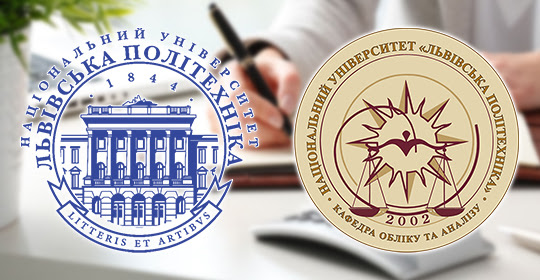 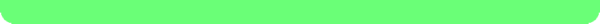 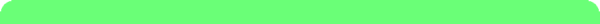 